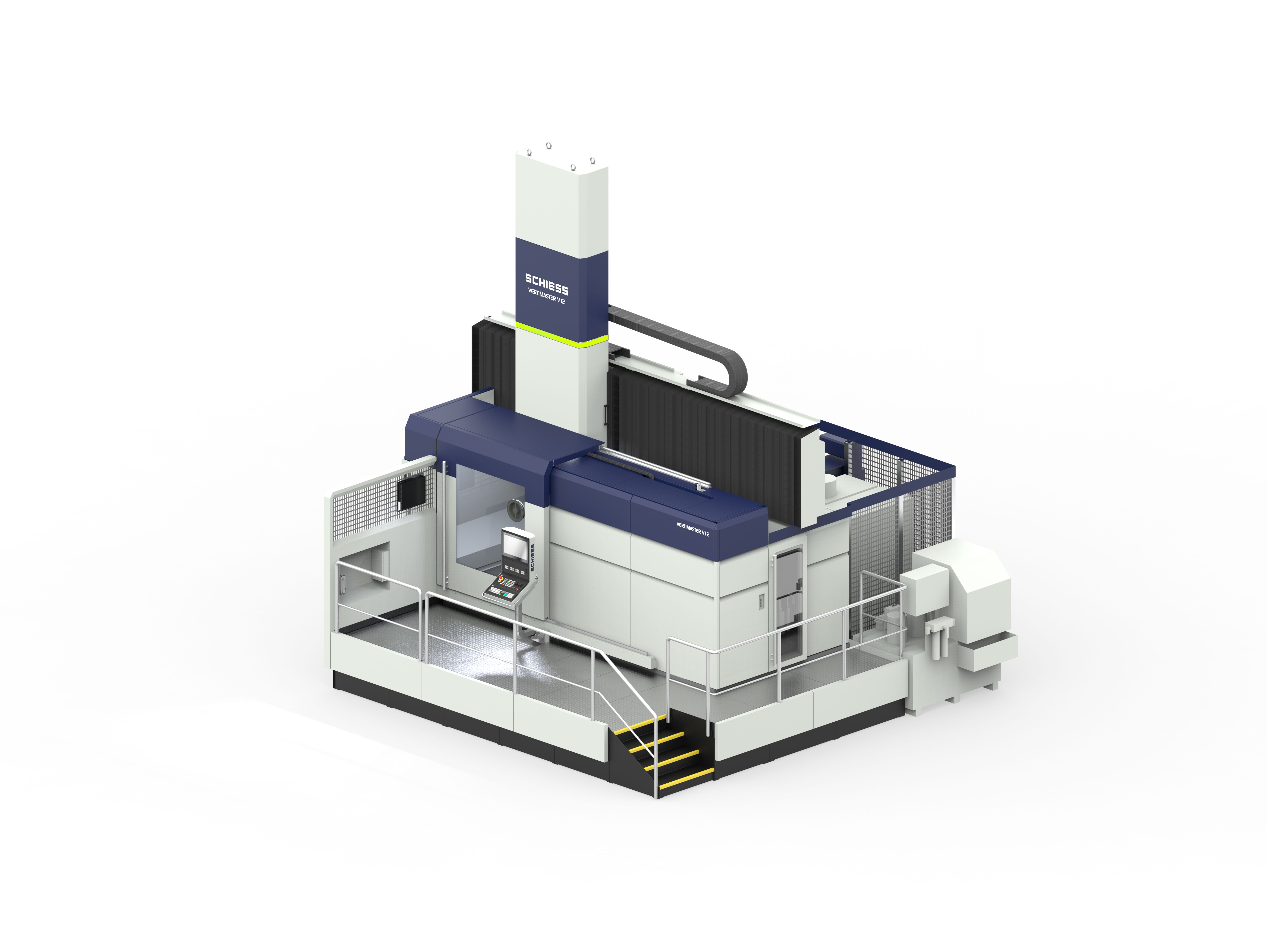 Inhalt1.	SCHIESS GmbH - Das Unternehmen	32.	Highlights der Maschine	33.	Grundmaschine	44.	Allgemeines	105.	Zusatzausrüstungen	106.	Dokumentation	157.	Fundament	158.	Dienstleistungen	169.	Preise	1910.	Lieferbedingungen	20Unter Zugrundelegung der "VDMA-Bedingungen für die Lieferung von Maschinen für Inlandsgeschäfte“ i. d. F. von August 2012 bieten wir freibleibend an:SCHIESS GmbH - Das Unternehmen1866 in Düsseldorf durch den späteren VDW-Gründungsvater und Magdeburger Ingenieur Ernst Schiess ins Leben gerufen, entwickelte sich SCHIESS schnell zu einem der größten deutschen Hersteller für Werkzeugmaschinen mit mehreren Werken und nahezu 2000 Mitarbeitern. Der Unternehmensname steht seitdem für höchste Produktqualität, Präzision und Effizienz im Großmaschinenbau.1991 erfolgte die Fusion der SCHIESS AG mit der Werkzeugmaschinenfabrik Aschersleben GmbH (WEMA), die bereits 1857 im gleichnamigen Ort als Maschinenbauanstalt gegründet worden war. Zum Portfolio gehören heute sowohl große vertikale und horizontale Bearbeitungszentren als auch mittlere, hoch komplexe und kompakte CNC-Maschinen, der Service auf dem Gebiet kompletter Modernisierungen sowie eine gut strukturierte Lohnfertigung.Heute kann SCHIESS auf über 150 Jahre Erfahrung im Großwerkzeugmaschinenbau zurückgreifen. Seinen hervorragenden Ruf verdankt das Unternehmen der Tatsache, dass ein Großteil der bewährten Maschinen seit Jahrzehnten europa- und weltweit erfolgreich im Einsatz sind.Seit 2004 ist die SCHIESS GmbH eine 100%ige Tochter der größten chinesischen Werkzeugmaschinenbau-Holding Chinas, der Shenyang Machine Tool Co. Ltd.Die kontinuierlichen Investitionen dieses finanzstarken Partners in den Standort Aschersleben und die dortige Entwicklungsarbeit sorgen dafür, dass die SCHIESS GmbH mit leistungsstarken und innovativen Produkten auch künftig an der Spitze des Wettbewerbs steht.Highlights der MaschineKomplette Gussausführung der GestellbaugruppenGute Dämpfungseigenschaften und thermische StabilitätAlle Messsysteme absolut und direktKein Referenzieren erforderlichLastoptimierte Anordnung der Antriebssysteme und der FührungenStabile AchsbewegungenHochwertige Linearführungen (X- und W-Achse) und hydrostatische Führung(Z-Achse)Hohe Präzision durch spielfreie FührungenHohe Steifigkeit und gute DämpfungseigenschaftenProzess- und zeitabhängige Impulsölschmierung in den LinearführungenSchnelle Aufstellung der Grundmaschine über Flur mittels 3 FixatorenPalettensystem für hauptzeitparalleles RüstenProzessoptimierung durch Modernste Unterstützungssoftware für vorbeugende Wartung und InstandhaltungGeringer WartungsaufwandGrundmaschineTechnische DatenArbeitsraumMax. Bearbeitungsdurchmesser	2.000	mmMax. Abstand zwischen Palettenoberfläche bisSpindelnase GB 1	1.100	mmPaletteDurchmesser	1.600	mmAnzahl der Klauenkästen	4	StückSpannkraft je Klauenkasten	55	kNAnzahl der radialen T-Nuten	8Größe/Qualität der T-Spannnuten (DIN 650)	22H12	mmØ/Qualität Zentrierbohrung	100H7	mmAntriebsleistung (100% ED)	82	kWMax. Drehzahl für Drehbearbeitung	350	min-1Max. Drehmoment für Drehbearbeitung	27.000	NmMax. Drehzahl für Fräsbearbeitung	5	min-1Max. Werkstückgewicht	12	tQuerbalken (W-Achse)Verstellung	700	mmPositioniergeschwindigkeit	3.000	mm/minMax. Haltekraft	36	kNSupport (X-Achse)Verstellung von Mitte nach rechts	850	mmVerstellung von Mitte nach rechts (Kopf- und Werkzeugwechsel)	2.750	mmVerstellung von Mitte nach links	850	mmMax. Vorschubgeschwindigkeit	2.000	mm/minMax. Eilganggeschwindigkeit	20.000	mm/minMax. Vorschubkraft	30	kNRam (Z-Achse)Querschnitt	280x240	mmKleinster Eintauchdurchmesser	400	mmVerstellung	1.400	mmMax. Vorschubgeschwindigkeit	2.000	mm/minMax. Eilganggeschwindigkeit	20.000	mm/minMax. Schnittkraft beim Drehen	36	kNBohr- und FräsantriebAntriebsleistung S1 (100% ED)	46	kWMax. Spindeldrehzahl	3.500	min-1Max. Spindeldrehmoment	1.200	NmGrundmaschine MechanikGrundgestellAufnahme des Ständers und der MaschinenspannstationGussausführung GJSAufstellung mittels FixatorenStänderMontiert auf GrundgestellGussausführung GJSLinearführungen in der W-AchseAntrieb der W-Achse über Servomotor und Spindel mit vorgespannter DoppelmutterAbsolutes direktes Messsystem (W-Achse)Stahlteleskopabdeckung untenFaltenbalgabdeckung obenQuerbalkenVertikal verfahrbar am StänderGussausführung GJSLinearführungen in der X-AchseAntrieb der X-Achse über Servomotor und Spindel mit vorgespannter DoppelmutterAbsolutes direktes Messsystem (X-Achse)FaltenbalgabdeckungenSupportschlittenLineargeführt am QuerbalkenGussausführung GJSSupport mit Bohr- / FrässpindelRam-Gehäuse und Ram in Gussausführung GJSHydrostatische Führungen in der Z-AchseVorschubantrieb der Z-Achse über Servomotor, Getriebe, Spindel mit vorgespannter DoppelmutterHauptantrieb über 2-Stufen-Schaltgetriebe und wassergekühlten HauptspindelmotorAbsolutes direktes Messsystem (Z-Achse und Spindelposition)Werkzeugspannung (selbsthemmendes Keilsystem), hydraulisch gelöstProzessüberwachungUnterhalb der Verkleidung des Ram–Gehäuses ist links eine Farbkamera montiert. Diese Kamera ist eine Dom–Ausführung und kann rotieren, schwenken und zoomen. Die Beobachtung des Zerspanungsprozesses erfolgt auf einem zusätzlichen schwenkbaren Bildschirm 19" (inkl. PC) auf der linken Seite des Bedienpodestes.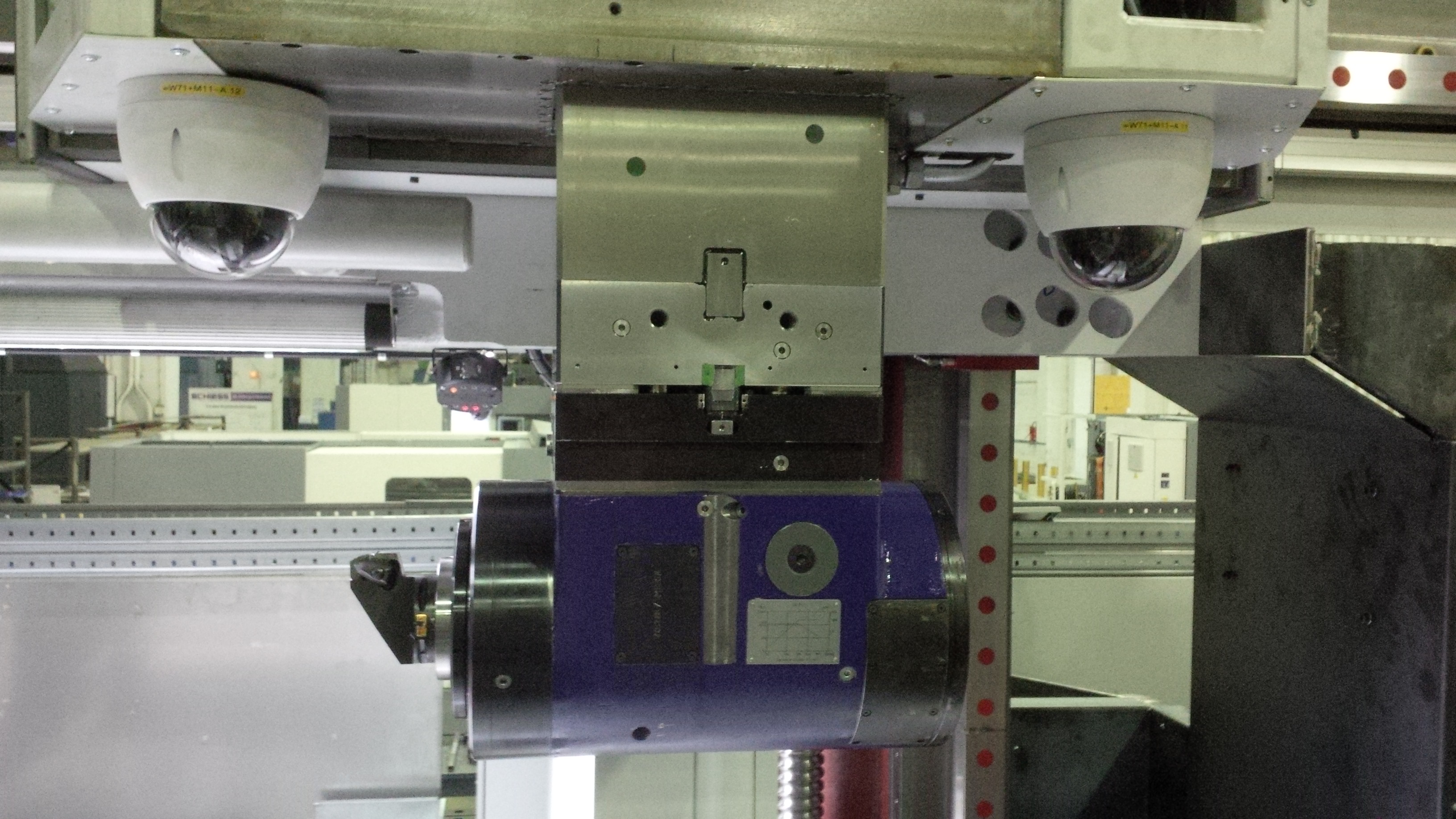 PaletteGussausführung GJSDer Rundlauf der Planscheibe/Palette wird durch ein kombiniertes axiales/radiales Rillenkugellager Type ZKLDF gewährleistetTorque-AntriebAbsolutmesssystem (C-Achse)Maschinenspannstation für PalettenDie Maschine ist mit einer Palettenspannstation anstelle der Planscheibe für den Palettenwechsel ausgerüstet. Hierfür ist der Untersatz für die Aufnahme der Palettenspannstation adaptiert.Palettensystem Zollern Rückle AntriebstechnikDas Palettensystem besteht aus:1 Stück Dreh- und ZuführstationGeschweißte RahmenkonstruktionKombinierte Wälzlagerung mit Drehkranz und RitzelDrehantrieb 360° mit SIEMENS Servomotor für den Palettentransfer zwischen Maschine, Rüststation und SpeicherstationPositionierung über MotormesssystemGeschweißte Hubbrücke mit Hubbewegung über Zahnstange-Ritzel-Antrieb mit SIEMENS ServomotorHorizontale Rollenführung und Kettenzug sowie seitliche Führung über Kunststoff-Gleitbelag für PalettentransferFixierung der Palette über Bolzen des Kettenzuges1 Stück RüststationGeschweißte Rahmenkonstruktion mit WasserauffangwannePalettenspannstation nach DIN55201Wälzlagerung für hohe Planlauf- und RundlaufgenauigkeitenTischplatte drehbar über Schneckengetriebe und SIEMENS Servomotor1 Stück SpeicherstationGeschweißte Rahmenkonstruktion mit WasserauffangwanneArretierung der Palette über Klinkensicherung1 Stück Palettenspannstation2 Spannschienen mit Bewegung über jeweils 4 SpannzylinderSpannen mechanisch über TellerfedernLösen hydraulisch2 feste Indexe für Positionierung der PaletteIdentische Ausführung der Palettenspannstation auf der Rüststation2 Stück PalettenDurchmesser 1.600 mmRadiale T-NutenMax. Werkstückgewicht 12.000 kgManuelle WerkstückspannungHydraulik/KühlerEingebauter Kompressorkühler für Hydraulik und HauptspindelmotorPneumatikLuftbedarf 20m³/hDruck 6 barGrundmaschine ElektrikDie elektrische Ausrüstung der Maschine ist in Übereinstimmung mit den IEC-Regeln 204.1 (entsprechend VDE 0113) konstruiert.Die Elektroausrüstung der Maschine beinhaltet die Schaltschränke inklusive integriertem Klimagerät und allen für die Funktionen erforderlichen Komponenten, die Verbindungskabel vom Schaltschrank zur Maschine sowie die komplette Installation an der Maschine. Die Kabel sind nach dem Prinzip Quelle-Ziel gekennzeichnet.Eine LED-Arbeitsraumbeleuchtung in Blickrichtung des Bedieners ist vorhanden.Als Antriebsmotore werden SIEMENS AC-Servomotore verwendet, die bei Überlast automatisch abschalten. Die Steller befinden sich im Schaltschrank.Als CNC-Steuerungssystem wird die SINUMERIK 840D sl verwendet. Die CNC-Steuerung ist mit allen für das Betreiben der Maschine erforderlichen Optionen ausgerüstet. Zusätzliche NC-Funktionen, die über den hier angebotenen bzw. beschriebenen Umfang hinausgehen, müssen gesondert diskutiert und angeboten werden.Spannung, AC, 3 Phasen	400	V	+/-10%Frequenz	50	HzSteuerspannung DC	24	VGesamtanschlussleistung, ca.	150	kVANetztyp	TN-CCNC Steuerung  SINUMERIK 840D slFunktionalität der Steuerung in der GrundausführungDie Steuerung enthält die für die Realisierung der Maschinenkonfiguration notwendigen Hard- und Softwarekomponenten.Dieses beinhaltet die Auslegung fürNotwendige Achsanzahl / SpindelnAuslegung der Anpasssteuerung (PLC) entsprechend der benötigten	Ein- und Ausgänge und des benötigten SpeicherbereichesSteuerungsartMehrprozessorsteuerung für die Bereiche:Kommunikation Anzeige / Bedienung / DatenübertragungNC-FunktionalitätPLC Funktionalität auf Basis STEP 7HardwarekomponentenMaschinenbedientafelFlachbedientafel OP 015 A mit TFT-Farb-Bildschirm 15"PCU50.5-C / 1,86 GHz / 4 GByte / Operate mit Windows7Maschinensteuertafel MCP 483C PN, Breite 19" mit mechanischen TastenMaschinenspezifische TastenFestplatte  80 GByteServicesteckdoseBaugruppen im SchaltschrankDigitales Umrichtersystem SINAMICS S120NCU Baugruppe mit NC, PLC und KommunikationsaufgabenProfibus fähige PeripheriebaugruppenSafety IntegratedCNC-FunktionalitätAnzeigenBildschirmanzeigenBetriebsanzeigen im KlartextMaschinensteuertafel- und kundenspezifische Tasten mit LEDAnzeigesprachen Deutsch und EnglischBedienungAufteilung in BedienbereicheBedienunterstützung über 8 horizontale und 8 vertikale SoftkeysPC-Tastatur mit mechanischen Tasten, USBkomfortable Editiermöglichkeiten mit integriertem TexteditorGrafikbilder und Bedienfolgen projektierbarAnpassung an maschinenspezifische BedienabläufeVersorgung von freiprogrammierbaren ZyklenUnterstützung der TeileprogrammeingabeNC-ProgrammierungProgrammiersprache (DIN 66025 und Hochspracheerweiterung)Teileprogrammverwaltung (Programmname 23 alphanumerische Zeichen)16 Unterprogrammebenen und 2 Interrupt-RoutinenHochspracheelementeSpeicherausbau CNC Anwenderprogrammspeicher11 MB (inkl. Herstellerzyklen)DatenverkehrSchnittstellen1x USB 2.0EthernetDatenein- / Ausgabe über NC-Tastatur und SoftkeysHaupt- und UnterprogrammeWZ-KorrekturenNullpunktverschiebungenR-ParameterMaschinendatenSettingdatenBearbeitungszyklen (Siemens Standard)DrehenBohrenFräsenCycle 800Diagnosesystem SCHIESS HelpDas Diagnosesystem besteht aus HTML-Dateien, die alle PLC-Alarme genau beschreiben. Diese Hilfen sind über Taster in der PCU50 erreichbar.Die Hilfsdateien sind so gestaltet, dass für jeden Alarm die Fehlermeldung an sich, deren Ursachen und Ort des Entstehens als auch notwendige Aktionen zur Abhilfe dargestellt werden.BedienungDie Bedienerposition ist vor der Maschine auf dem Podest mit direktem Blick in den Arbeitsraum, auf die Bedientafel und den Monitor der Arbeitsraumüberwachung mit Kamera.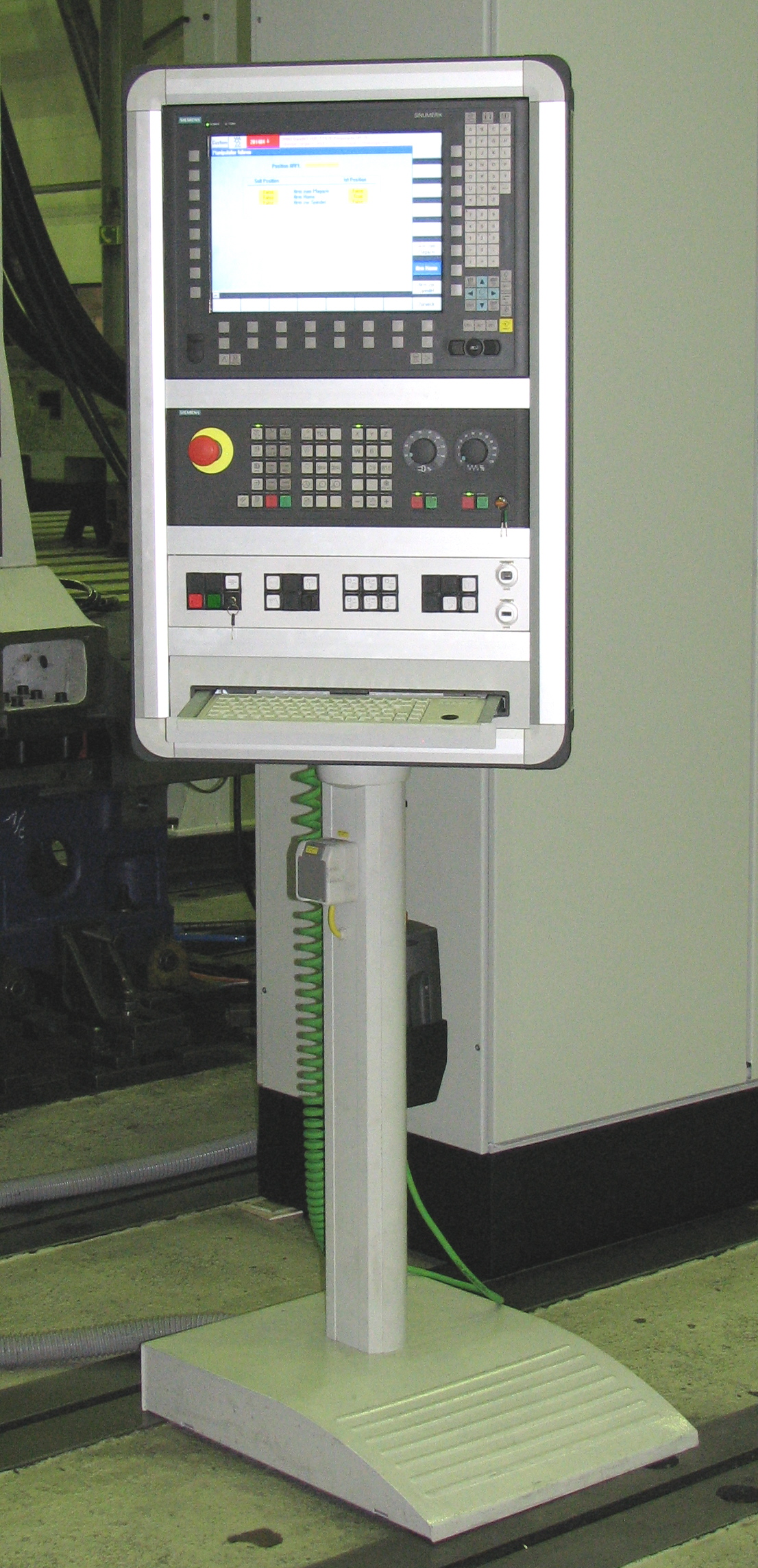 Die Bedienung der Maschine erfolgt mittels einer schwenkbaren Bedientafel, die an einem Schwenkarm am Grundgestell der Maschine befestigt ist.Das Bedienpanel besteht aus dem NC-Bedienfeld mit Bildschirm sowie maschinenspezifischen Bedienelementen.Servicesteckdose 230 V / Schnittstellen USB / EthernetSeitlich am BedientafelgehäuseUnterbrechungsfreie Stromversorgung für PCUMit der USV wird gewährleistet, dass bei Spannungsausfall die Bedienkomponenten für einen Zeitraum von max. 10 Minuten in Funktion bleiben. Ein Betrieb der Maschine ist nicht möglich.Betriebsart 3Für Betriebsart 3 „Manueller Eingriff“ gemäß EN 12417 (Ausgabe 2001 / Ausgabe 2009) „Sicherheit von Werkzeugmaschinen – Bearbeitungszentren“ und DIN EN 13128 „Sicherheit von Werkzeugmaschinen – Fräs- und Bohrfräsmaschinen“ wird in Abstimmung mit dem Kunden, der den Nachweis für die Notwendigkeit dieser Betriebsarten erbringen muss, vom Maschinenhersteller ein Sicherheitskonzept erarbeitet. Dies beinhaltet sowohl hard- und softwareseitige Absicherungen als auch die Beurteilung von unvermeidbaren Restrisiken.ArbeitsraumschutzUm den Bedingungen des Gesundheits- und Arbeitsschutzes zu entsprechen, ist die Maschine mit einem Arbeitsraumschutz versehen. Dies schützt gegen Unfälle durch herumfliegende Späne und hält das Kühlmittel im Arbeitsraum.Die Maschine hat einen geschlossenen Arbeitsraum, dessen Wände bis zu einer Höhe von 2.000 mm und Türen fest mit dem Planscheibenuntersatz und den Ständern verbundenen sind.Eine Sicherheitsscheibe in der frontseitigen und manuell zu betätigenden Bedientür gewährleistet die Beobachtung des Arbeitsprozesses durch den Bediener.Der gesamte Bereich der Maschine mit bewegten Teilen ist gegen ein unberechtigtes Betreten geschützt. Alle erforderlichen Sicherheitseinrichtungen sind vorhanden.AllgemeinesDie Farbgebung der Maschine erfolgt in Strukturlack (seidenmatt Z421).Folgende RAL-Farbtöne werden in der Standardausführung angewandt:Lichtgrau	RAL7035	-	für Ständer, Querbalken,			Schaltschränke, Aggregate, EinhausungNachtblau	RAL5022	-	für Planscheibenuntersatz, Support-			schlitten, Ram-GehäuseSignalgelb	RAL1003	-	für mechanische Gefahrenstellen und			SicherheitsrichtungenTiefschwarz	RAL9005	-	für Treppen, Podeste, GeländerMaschinenbeschriftungDie Ausführung der Maschine erfüllt die Anforderungen der Maschinenrichtlinie 2006/42/EG und entspricht DIN EN 60204 sowie VDE 0113 und 0160.Andere als im Angebot angegebene kundenspezifische Liefer- und Ausrüstungsbedingungen sind im Angebot nicht berücksichtigt.In Abhängigkeit der jeweiligen Köpfe können die Abmaße des Arbeitsraumes variieren.Für die Durchführung der Inbetriebnahme und Endabnahme, sowie hinsichtlich eines funktionsfähigen Betriebszustandes sind die Vorschriften der Betriebsbedingungen einzuhalten.Alle im Angebot dargestellten Bilder sind Prinzipdarstellungen und nicht zwangsweise mit der angebotenen Lösung identisch.ZusatzausrüstungenAutomatischer Kopf- und WerkzeugwechselDer automatische Kopf- und Werkzeugwechsel besteht aus einem Scheibenmagazin mit zwei Ebenen und ist auf der rechten Maschinenseite außerhalb des Arbeitsraumes frei stehend angeordnet. 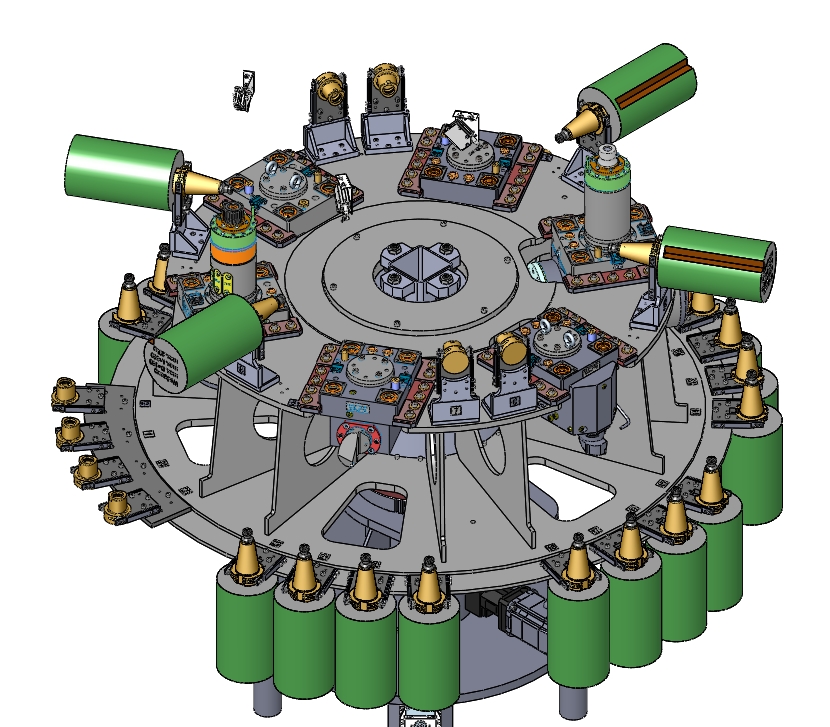 Der erforderliche Kopf oder Werkzeughalter als auch horizontale und vertikale Werkzeuge in Abhängigkeit vom Kopf werden durch Drehung der Magazinscheiben in die Übergabeposition geschwenkt. Der Wechsel der Köpfe und Werkzeughalter in den Ram erfolgt im automatischen Pick-up-Modus.Das Scheibenmagazin ist durch eine feststehende Haube gegen Verschmutzungen geschützt. Zum Arbeitsraum hin befindet sich eine pneumatisch betätigte Tür. Der Bediener hat einen separaten Zugang für den manuellen Werkzeugwechsel.Anzahl der Kopf-/Werkzeughalterpositionen	6	StückAnzahl der Werkzeugpositionen, gesamt	32	StückPositionen horizontal SK50	4	StückPositionen horizontal Capto C8	8	StückPositionen vertikal SK50	16	StückPositionen vertikal Capto C8	4	StückMax. Werkzeugdurchmesser	125	mm(bei voller Belegung)Max. Werkzeugdurchmesser	250	mm(bei freien Nebenplätzen)Max. Werkzeuglänge	350	mmMax. Werkzeuggewicht, einzeln	30	kgWerkzeugverwaltungDie Werkzeugverwaltung stellt sicher, dass an der Maschine zu jeder Zeit das richtige Werkzeug am richtigen Platz ist und die einem Werkzeug zugeordneten Daten dem aktuellen Stand entsprechen.Fehlende Werkzeuge können über Bedienerentscheidung manuell nachgeladen werden.Die wesentlichen Funktionen der Werkzeugverwaltung sind:Werkzeugauswahl für aktive Werkzeuge und ErsatzwerkzeugeErmittlung eines passenden Leerplatzes in Abhängigkeit von Werkzeuggröße und PlatztypAnstoß zum Werkzeugwechsel mit T-BefehlGerader Bohr- und Fräskopf  GB 1(Datenblatt  S1 833 02)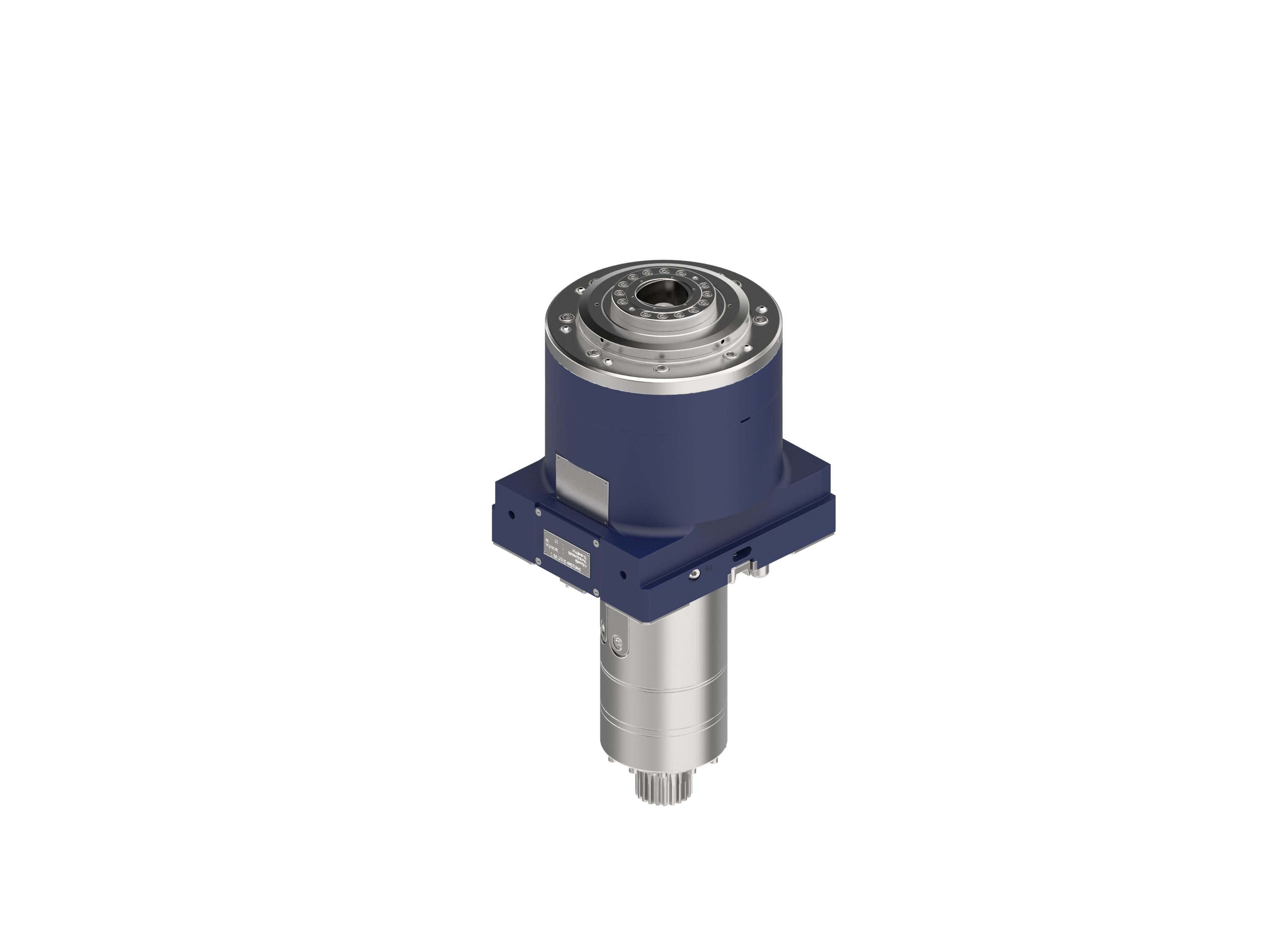 Für Standardbearbeitungsaufgaben steht der gerade Bohr- und Fräskopf zur Verfügung. Er kann im Pick-up-Verfahren aus dem Kopfwechselsystem in den Ram aufgenommen werden.Eine automatische Werkzeugspannung sowie innere und äußere Kühlmittelzufuhr sind Standard.Max. Leistung	46	kWMax. Drehmoment	1.200	NmMax. Drehzahl	3.500	min-1Nenndrehzahl	365	min-1Übersetzung	1:1	Werkzeugsystem	SK50Winkel-Bohr- und Fräskopf  WB 1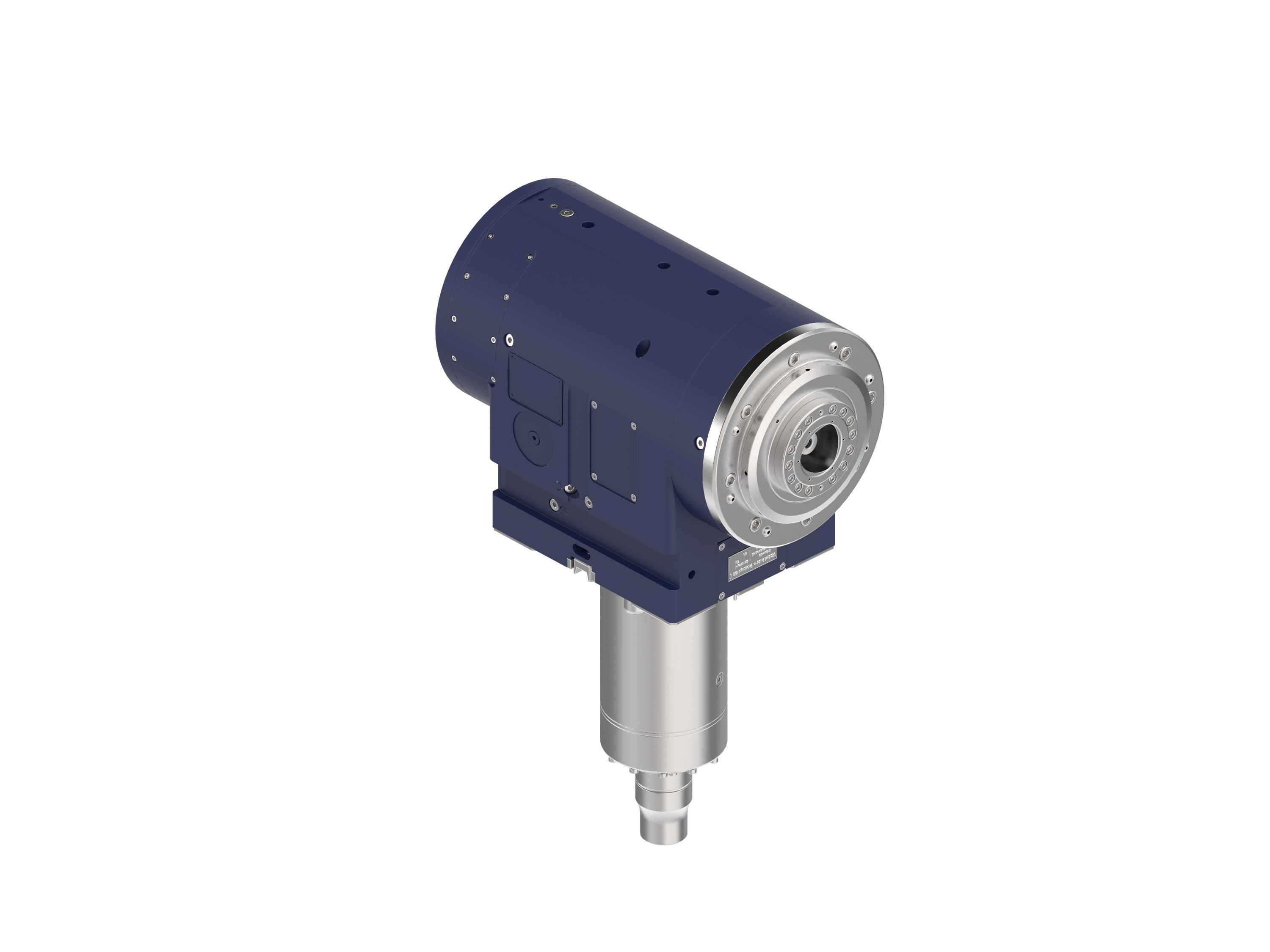 (Datenblatt  S1 834 02)Für Standardbearbeitungsaufgaben steht der Winkel-Bohr- und Fräskopf zur Verfügung. Er kann im Pick-up-Verfahren aus dem Kopfwechselsystem in den Ram aufgenommen werden.Eine automatische Werkzeugspannung sowie innere und äußere Kühlmittelzufuhr sind Standard. Max. Leistung	37	kWMax. Drehmoment	1.200	NmMax. Drehzahl	2.500	min-1Nenndrehzahl	300	min-1Übersetzung	1:1Werkzeugsystem	SK50Standardwerkzeughalter  40x40 mm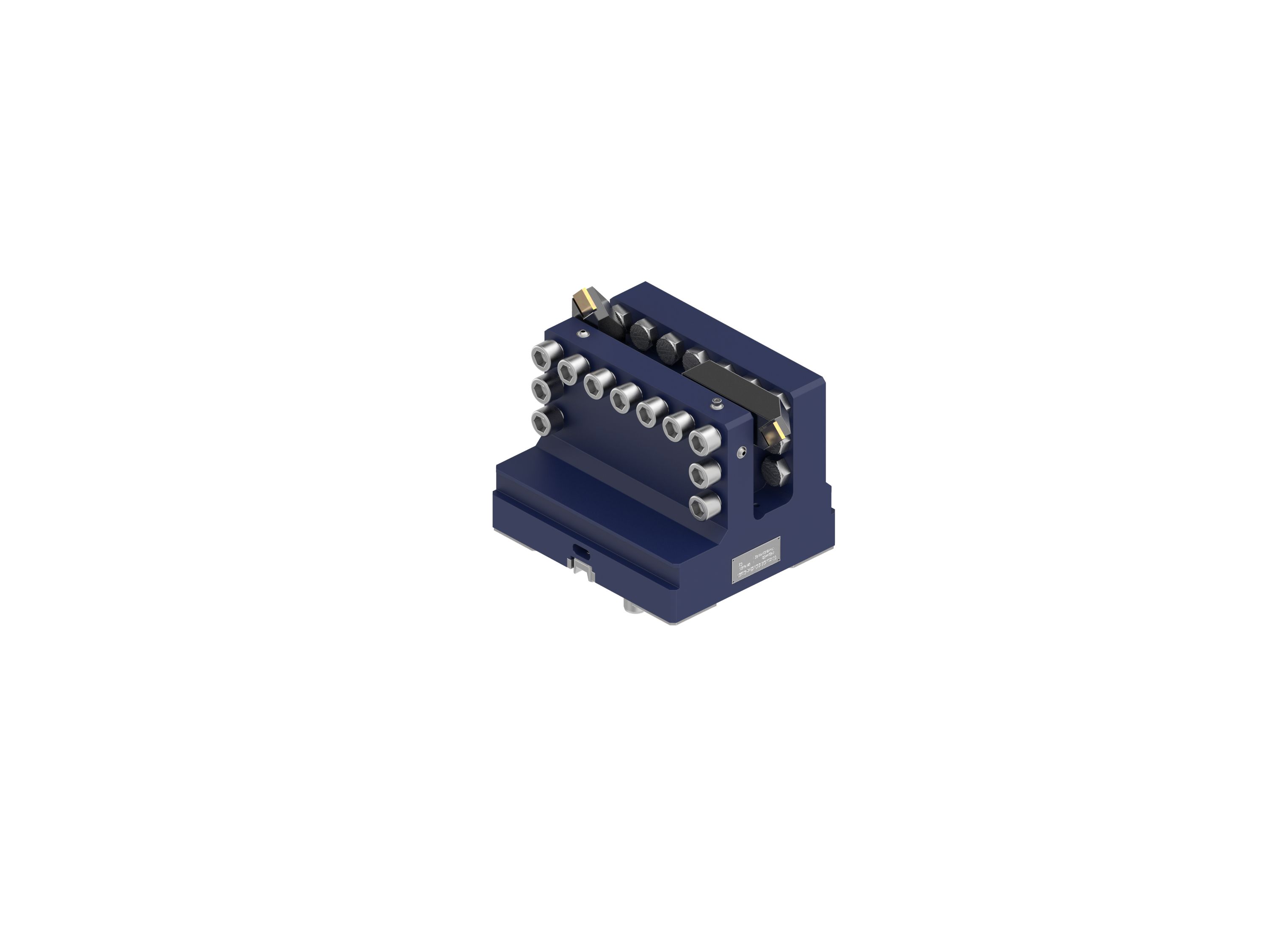 (Datenblatt  S3 305 92)Er kann im Pick-up-Verfahren aus dem Scheibenmagazin in den Ram aufgenommen werden. Eine manuelle Werkzeugspannung sowie äußere Kühlmittelzufuhr sind Standard.Abmessung Werkzeugschaft	40x40	mmMax. Schnittkraft	40	kNDrehwerkzeughalter  DMH H C8-CR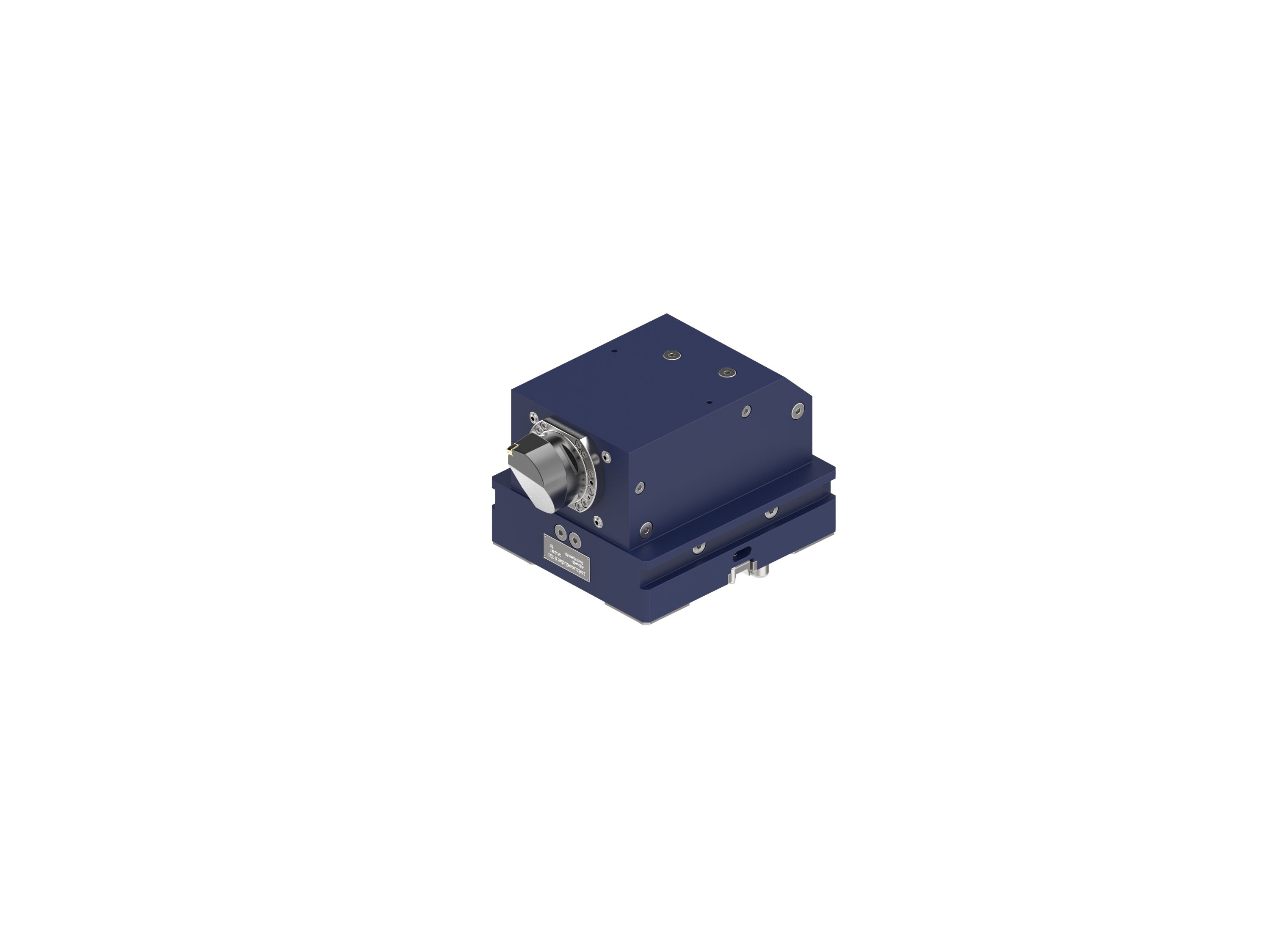 (Datenblatt  S3 312 00)Der Werkzeughalter kann im Pick-up-Verfahren aus dem Kopfwechselsystem in den Ram aufgenommen werden. Eine automatische Werkzeugspannung sowie innere und äußere Kühlmittelzufuhr sind Standard. 1x Horizontale Werkzeugaufnahme, rechts	Capto C8Max. Schnittkaft	36	kNDrehwerkzeughalter  DMH H C8-CL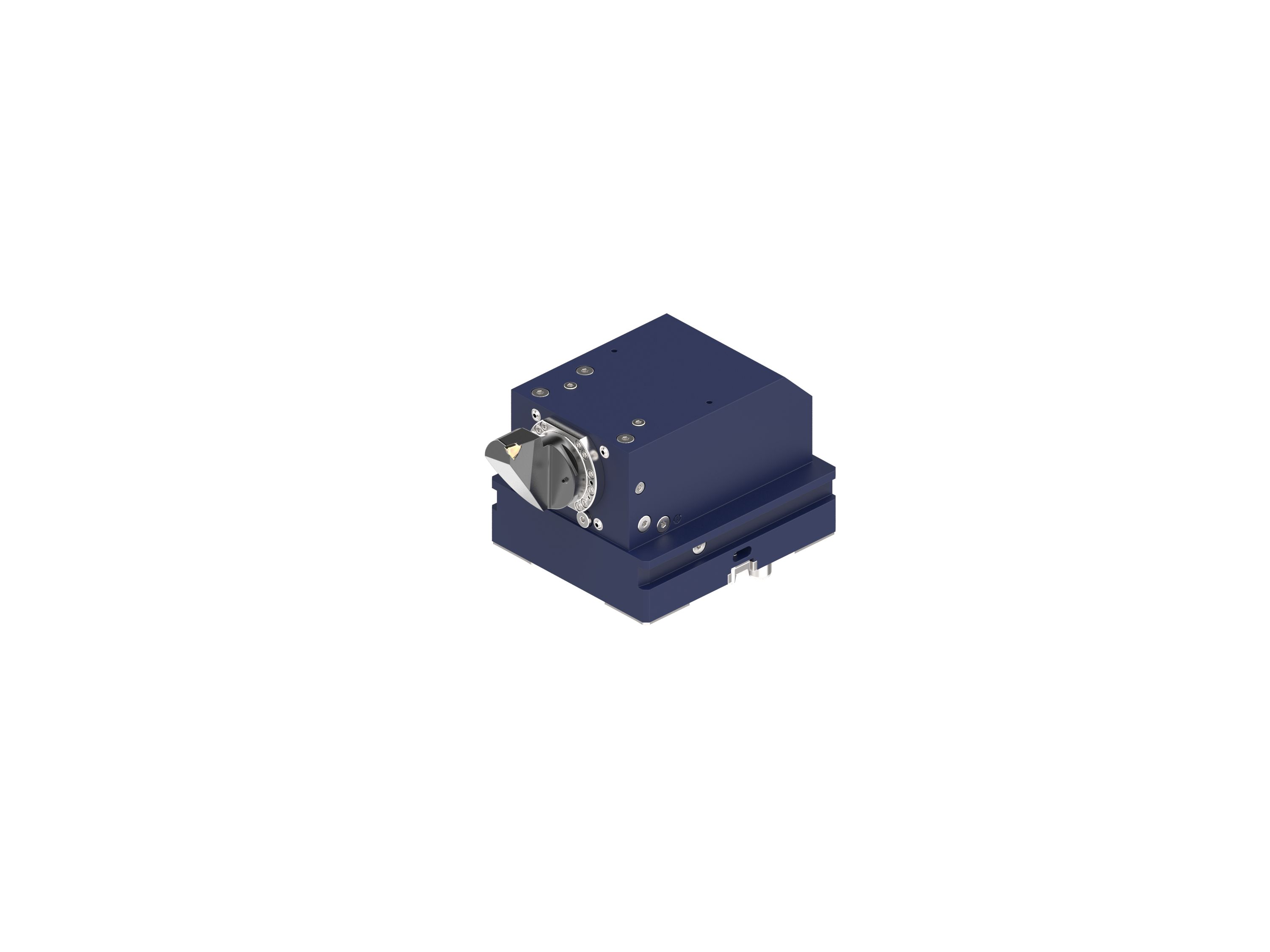 (Datenblatt  S3 313 00)Der Werkzeughalter kann im Pick-up-Verfahren aus dem Kopfwechselsystem in den Ram aufgenommen werden. Eine automatische Werkzeugspannung sowie innere und äußere Kühlmittelzufuhr sind Standard. 1x Horizontale Werkzeugaufnahme, links	Capto C8Max. Schnittkaft	36	kNDrehwerkzeughalter  DMH V C8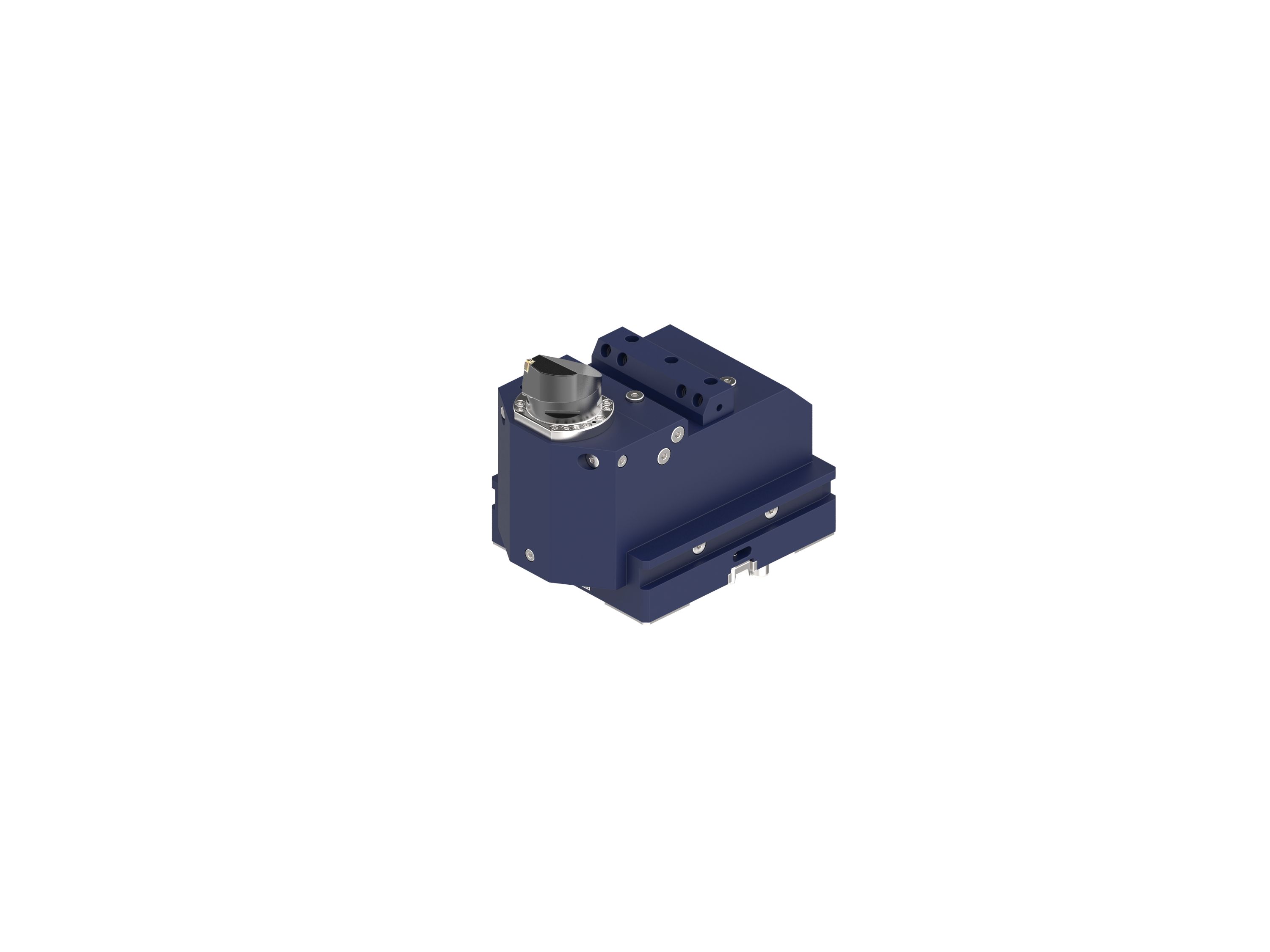 (Datenblatt  S3 314 00)Der Werkzeughalter kann im Pick-up-Verfahren aus dem Kopfwechselsystem in den Ram aufgenommen werden. Eine automatische Werkzeugspannung sowie innere und äußere Kühlmittelzufuhr sind Standard. 1x Vertikale Werkzeugaufnahme	Capto C8Max. Schnittkaft	36	kNKühlmitteleinrichtungDie Kühlmitteleinrichtung besteht aus einem Behälter, den jeweiligen Pumpen für innere und äußere Kühlmittelzufuhr, einem Papierbandfilter, einem Bandskimmer als Ölabscheider sowie den erforderlichen Ventilen, Verschraubungen, Rohr- und Schlauchleitungen.Das abfließende Kühlmittel wird im Arbeitsraum aufgefangen und über Leitbleche in den Späneförderer und über eine Hebepumpe in den Tank zurückgeführt.Tankvolumen, gesamt	1.200	lÄußere KühlmittelzufuhrMax. Fördermenge	30	l/minPumpendruck	3-5	barInnere KühlmittelzufuhrMax. Fördermenge	30	l/minPumpendruck	25-40	barSpänefördererDie Anordnung des Späneförderers erfolgt unterhalb der Planscheibe. Die anfallenden Späne als auch das rückfließende Kühlmittel werden im Arbeitsraum aufgefangen und über Leitbleche in den Späneförderer geleitet. Über ein 45 Grad geneigtes Steigteil erfolgt der Späneabwurf in einen Spänebehälter außerhalb des Arbeitsraumschutzes mit einer Abwurfhöhe von ca. 1.600 mm über Flur. Das Kühlmittel wird über Filter in den Tank zurückgeführt.Der Förderer ist ein Scharnierbandförderer und in Breite und Fassungsvermögen den Leistungsdaten der Maschinenkonfiguration angepasst.Zur Beachtung:Der Spänebehälter gehört nicht zum Lieferumfang.Werkstückvermessung RENISHAW - RMP60Die Maschine ist mit einer RENISHAW Werkstückvermessung Typ RMP60 mit RF- Signalübertragung ausgestattet.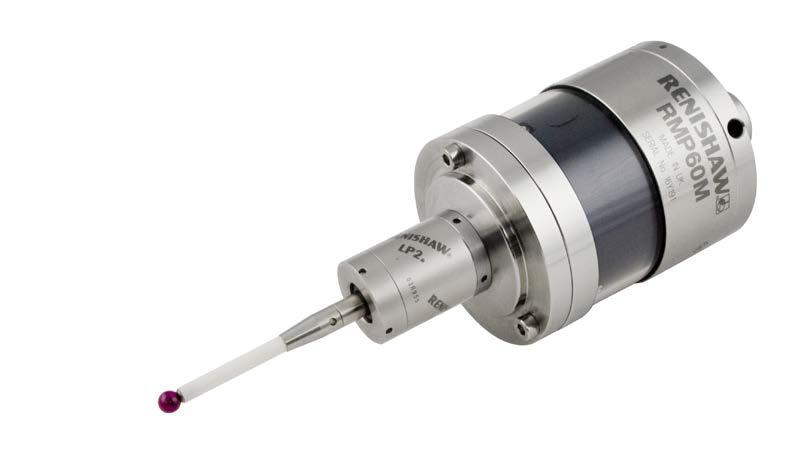 Das RMP-Modul wird bei Aufnahme in die Bohrspindel mit SK50 automatisch aktiviert.Das System arbeitet mit einer definierten VHF-Frequenz (2,4 GHz) in Abhängigkeit von länderspezifischen Regelungen. Der Messtaster ist unter einer freien T-Nummer in der Werkzeugverwaltung der Steuerung integriert. Wie jedem anderen Werkzeug wird auch ihm eine D-Korrektur-Nummer im T0-Speicher zugeordnet.Die Anzeige der Messergebnisse erfolgt am Bildschirm. Die Daten können auch über eine serienmäßig vorhandene USB–Schnittstelle ausgelesen werden.Die CNC-Steuerung beinhaltet Messzyklen als Unterprogramme für das Messen der Werkstücke.Für den Messvorgang wird das maschineneigene Messsystem verwendet, wobei das Messverfahren die Kontrolle definierter Abmessungen am Werkstück ermöglicht.Anwendungsmöglichkeiten:Erfassen der Werkstückposition auf der SpannflächeErfassen der Rohkontur des WerkstückesWerkstück-Nullpunkt-ErmittlungMessen des Werkstückes nach der BearbeitungMessdatenprotokollierungStandardmesszyklen:Eichzyklus für das Kalibrieren des TastersEinpunkt- / MehrpunktmessungBohrungszyklusWellenzyklusWerkzeugvermessung  RENISHAW – HPGA/PL2Das RENISHAW System HPGA (Hochpräziser Generischer Arm) ist die neueste Generation von Werkzeugvermessungen für stehende Werkzeuge in CNC Maschinen. Das Modul besteht aus einem elektro-motorischen Schwenkarm mit integrierter Endlagenüberwachung und Ansteuerlogik und ist mit einem exzellenten Schutz vor Umwelteinflüssen durch spezielle Metalldichtungen ausgestattet.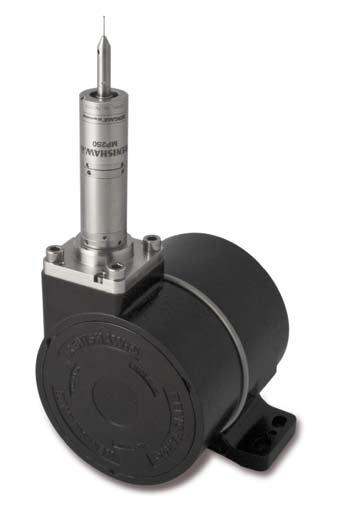 Am schwenkbaren Teil befindet sich ein Anschraubflansch für die Montage eines geraden Messtasters Type LP2 mit geradem Tastereinsatz, Sollbruchstelle und Keramiktastplatte #19.Die Messwertübertragung erfolgt über Kabel und ein HSI-Interface zur Maschinensteuerung.Schwenkwinkel	90	°Widerholgenauigkeit	5	µmHandbediengerät HT2Zum bequemeren Einrichten bzw. für Vermessungsprozesse kann die Maschine mit dem Handbediengerät HT2 ausgerüstet werden.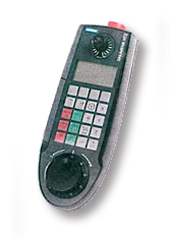 Das Handbediengerät enthält:20 Tasten, bei Bedarf frei belegbar und beschriftbarNot-Halt-Taster 2-kanalig2 Zustimmtaster (für Rechts- und Linkshänder)2-kanalig, 3-stufigOverride-DrehknopfHandradSchlüsselschalter (3 Stellungen, 2 Schlüssel)Kabellänge 3 Meter SpiralkabelFolgende Funktionen sind möglich:Einrichtbetrieb:	Achsverstellung kontinuierlich bzw. 	inkremental über HandradAutomatikbetrieb:	Erzeugen einer Nullpunktverschiebung mittels Handrad bei	aktiver DRF-FunktionDokumentationDie technische Dokumentation ist in folgendem Umfang in 1-facher Ausfertigung als DVD in deutscher Sprache im Lieferumfang enthalten:Fundament-Anschlussplan (Oberflächendarstellung)AufstellanleitungBedienungsanleitung einschließlich ZulieferkomponentenWartungsanleitung fürMechanikElektrikHydraulikSteuerungsdokumentation mit Bedienungsanleitung, Diagnoseanleitung und Programmieranleitung (maschinenbezogen)PLC-ProgrammDiagramme / Schaltpläne fürElektrikHydraulikPneumatikErsatz- und VerschleißteilkatalogCE-KonformitätserklärungAbnahmeprotokollFundamentEin spezielles Fundament ist nicht erforderlich. Die Montage der Maschine erfolgt auf einem ebenen Hallenboden mit einer erforderlichen Tragfähigkeit von  8 t/m².Im Auftragsfall erhält der Kunde vom Hersteller ein Projektbild, in dem die Maschine mit allen peripheren Einrichtungen und den beim Kunden gegebenen Aufstellbedingungen dargestellt ist. Das Projektbild ist innerhalb von 30 Tagen zu bestätigen.Nach dieser Bestätigung erhält der Kunde nach einem vertraglich noch zu vereinbarenden Zeitraum einen verbindlichen Fundamentanschlussplan (Oberflächendarstellung mit Position der Fixatoren).Die Fixatoren, Fundamentankerschrauben und Zubehör gehören zum Lieferumfang.Zur Beachtung:Die Auslegung und bauliche Ausführung des Fundamentes und die zum Einbringen der Fixatoren erforderlichen Materialien wie Zement, Vergussmasse oder Rahmen um die Fixatoren gehören nicht zu unserem Lieferumfang.DienstleistungenVorabnahmeDie Vorabnahme der Maschine im Werk des Herstellers findet ca. 3 Wochen vor dem vertraglichen Liefertermin statt.Der Kunde wird rechtzeitig vor Beginn der Vorabnahme informiert, damit dieser daran teilnehmen kann.Die Vorabnahme beinhaltet:Maschinengeometrie nach SCHIESS-Werksstandard in Anlehnung an DIN 8609 T2Positioniergenauigkeiten nach SCHIESS-Werksstandard in Anlehnung anVDI/DGQ 3441Maschinenfunktionen entsprechend der temporären AufstellungVollständigkeit des LieferumfangesVerpackung und TransportVerpackung für LKW-TransportLieferung FCA Aschersleben gemäß INCOTERMS 2010Lieferung CPT Bestimmungsort gemäß INCOTERMS 2010Aufstellung und InbetriebnahmeLeistungen des KundenVorbereitung des Aufstellortes gemäß Fundamentanschluss- und AufstellplanÜbernahme der Maschine und Ausrüstungen vom SpediteurTransport zum Aufstellort der MaschineGewährleistung erforderlicher Montagefreiheit einschließlich Kranhakenhöhe und KrantragfähigkeitBereitstellung des elektrischen HauptanschlussesBereitstellung des PneumatikanschlussesBereitstellung von Hilfsmitteln (Hydrauliköl, Schmieröl, Kühlschmierstoff)Leistungen des HerstellersÜbergabe eines Fundamentanschluss- und AufstellplanesBeistellung erforderlicher TransportanweisungenAufstellen, Inbetriebnahme und Feinjustage der MaschineMessmittelbereitstellung für JustageFunktionsprüfungFür die Montage und Inbetriebnahme der Maschine einschließlich Bedienereinweisung im Werk des Kunden entsendet der Hersteller sein Fachpersonal. Der Zeitraum definiert sich über den endgültigen Liefer- und Leistungsumfang bei Bestellung.EndabnahmeDie Endabnahme der Maschine erfolgt unmittelbar im Anschluss an die Montage und Inbetriebnahme im Werk des Kunden.Der Inhalt der Endabnahme ist identisch mit der Vorabnahme im Werk des Herstellers.Nach erfolgreicher Abnahme unterzeichnen beide Seiten ein Endabnahmeprotokoll, mit dessen Unterzeichnung die Gewährleistungsfrist beginnt.Bearbeitungstest mit VDI/NAS-Teil oder Kundenwerkstück sind optional und müssen separat besprochen werden.Schulungen im Werk des KundenDie Schulung beinhaltet:Maschinenbedienung / MaschineneinweisungProgrammierung (maschinenspezifisch)Schulungsdauer:	5 Tage während bzw. unmittelbar im Anschluss an die	InbetriebnahmeVoraussetzung: Grundkenntnisse der MaschinensteuerungService	Service mit FernwartungMit Hilfe der Ferndiagnose wird die Maschinensteuerung unter Verwendung diverser Hard- und Software-Komponenten in die Lage versetzt, über das Internet mit einem in unserem Hause vorbereiteten Computer zu kommunizieren. Dies bedeutet, dass das auf dem Monitor der Maschinensteuerung ersichtliche Bild auch auf dem Bildschirm dieses Computers erscheint und somit diese Steuerung von dort aus durch unseren Servicemitarbeiter bedient werden kann.Die Ferndiagnose umfasst folgende Funktionen:Remote-ControlErfassung von Maschinendaten, keine Produktionsdaten, ausschließlich für die Unterstützung des ServicesTrendauswertung für VibrationenBildschirmumlenkung für den Zugriff auf die HMIAufzeichnung von Daten für den Kunden und Bereitstellung für Systeme des KundenKundenseitig sind folgende Voraussetzungen notwendig:Es wird ein Industrie-PC an der Maschine installiertDer IPC hat zwei Netzwerkschnittstellen, einmal zum Maschinennetzwerk und einmal zum KundennetzwerkDer Kunde kann über den IPC auf die einzelnen Teilnehmer zugreifen (Portforwarding)Der IPC baut eine openVPN Verbindung zum Schiessserver aufDer IPC benötigt keinerlei weitere NetzwerkressourcenDas VPN für den Fernzugriff kann per Schlüsselschalter aktiviert und deaktiviert werdenDas Grund-VPN steht permanent, damit die Daten sicher übertragen werdenSicherheit:Das VPN wird vom IPC zum Server aufgebaut, es besteht keine Möglichkeit von außen direkt auf den IPC zuzugreifenDer Server ist eindeutig, die Kommunikation kann jederzeit durch den Kunden kontrolliert und auch deaktiviert werdenZur Beachtung:Die oben beschriebene Option stellt die in jedem Fall kostenpflichtige technische Voraussetzung für die Nutzung des Teleservice dar.Während des Gewährleistungszeitraumes ist unser Personalservice kostenfrei. Anschließend gelten unsere gültigen Verrechnungssätze.	Fernwartung / UMTS-RouterIdentisch zu Service mit Fernwartung mit folgenden Abweichungen:Verbindungsaufbau über UMTS-Router für Service mit Fernwartung, wenn keine kabelgebundene Netzwerkverbindung beim Kunden vorhanden ist oder bereitgestellt werden kannMobilnetzverbindung muss kundenseitig vorhanden seinPreiseDer Maschinenpreis beinhaltet die vorab beschriebenen Leistungen und Ausrüstungen wie folgt:LieferbedingungenAngebotsgültigkeitSofern nicht anders vereinbart, bleibt unser Angebot einschließlich Preise für einen Zeitraum von 60 Tagen ab Datum des Angebotes gültig.Die Schiess GmbH behält sich geringfügige technische Änderungen vor, die den eigentlichen Vertragsgegenstand nicht zum Nachteil des Kunden verändern. Bei erheblichen Abweichungen wird eine schriftliche Bestätigung des Auftraggebers eingeholt.Eine Bestellung gilt erst dann als angenommen, wenn sie durch uns schriftlich bestätigt ist.Da es sich bei der angebotenen Maschine um eine Bestandsmaschine handelt, müssen wir uns einen Zwischenverkauf vorbehalten.PreiseDie angebotenen Preise verstehen sich netto in EURO ohne MwSt. für Lieferung EXW Aschersleben gemäß INCOTERMS 2010, unverpackt.Zahlungsbedingungen40%	des Vertragswertes nach Auftragserteilung gegen Rechnung50%	des Vertragswertes bei Lieferung gegen Rechnung und		Versanddokumente bzw. bei Meldung der Versandbereitschaft,		falls sich die Lieferung durch Gründe, die der Kunde zu vertreten hat,		verzögert10%	des Vertragswertes bei betriebsbereiter Übergabe im Werk des		Kunden gegen Vorlage des Endabnahmeprotokolls und der		SchlussrechnungZahlbar jeweils 14 Tage nach Leistungserbringung und Rechnungslegung.Die Maschine bleibt bis zur vollständigen Bezahlung Eigentum des Verkäufers.LieferzeitDie Lieferzeit beträgt ca. 3 Monate ab Werk nach Auftragserteilung nach Klärung aller technischer und kommerzieller Details sowie Eingang der Anzahlung.Der exakte Liefertermin ist bei Vertragsabschluss festzulegen.GewährleistungDer Gewährleistungszeitraum beträgt 12 Monate ab Inbetriebnahme, längstens jedoch 15 Monate ab Lieferung, falls sich die Inbetriebnahme aufgrund nicht von der SCHIESS GmbH zu vertretender Umstände verzögert.Ausgenommen von dieser Gewährleistung sind Verschleißteile, Fremdeinwirkung oder Schäden, die durch unsachgemäße Bedienung entstanden sind. Die Gewährleistung gilt unter der Voraussetzung, dass die Maschine entsprechend den Vertragsbedingungen betrieben und gemäß den Anweisungen lt. Dokumentation gewartet wird.SCHIESS GmbHOptionenEUROEUROVertikal-BearbeitungszentrumModell VertiMaster V16-PWSEinschließlich:Grundmaschine wie oben beschriebenDokumentationFundamentauslegung und ZubehörVorabnahmeInklusiveZusatzausrüstungenAutomatischer Kopf- und WerkzeugwechselInklusiveGerader Bohr- und Fräskopf  GB 1InklusiveWinkel-Bohr- und Fräskopf  WB 1InklusiveStandardwerkzeughalter  40x40InklusiveHorizontaler Drehwerkzeughalter  C8, rechtsInklusiveHorizontaler Drehwerkzeughalter  C8, linksInklusiveVertikaler Drehwerkzeughalter  C8InklusiveKühlmitteleinrichtungInklusiveSpänefördererInklusiveWerkstückvermessung RENISHAW RMP 60InklusiveWerkzeugvermessung RENISHAW HPGAInklusiveHandbediengerät HT2InklusiveErweiterung Teileprogrammspeicher je 2 MByteInklusiveServicesteckdosen / Beleuchtung im SchaltschrankInklusiveUnterbrechungsfreie StromversorgungInklusiveDienstleistungen8.2.Verpackung für Lkw-TransportTransport FCA Aschersleben15.7008.2.Verpackung für Lkw-TransportTransport CPT Bestimmungsortauf Anfrage8.3.8.4.Montage, Inbetriebnahme und Endabnahme im Kundenwerk in EuropaInklusive8.5.Schulungen im Kundenwerk in Europa6.800Service mit Fernwartung6.700Fernwartung / UMTS-Router3.900Price contact Carlstad Machinetools AB +46 70 7795159 or info@cmabs.se